Dealing with Under Performers CHEAT SHEETBefore your conversation:Assess each person’s performance and plot them on the Star ChartDecide if the person needs a critical ‘reality’ conversation or if you need to fire themDetermine to close the reality gap by taking action to overcome your fear5 Steps to a successful conversation with an under performerPrepare for the conversation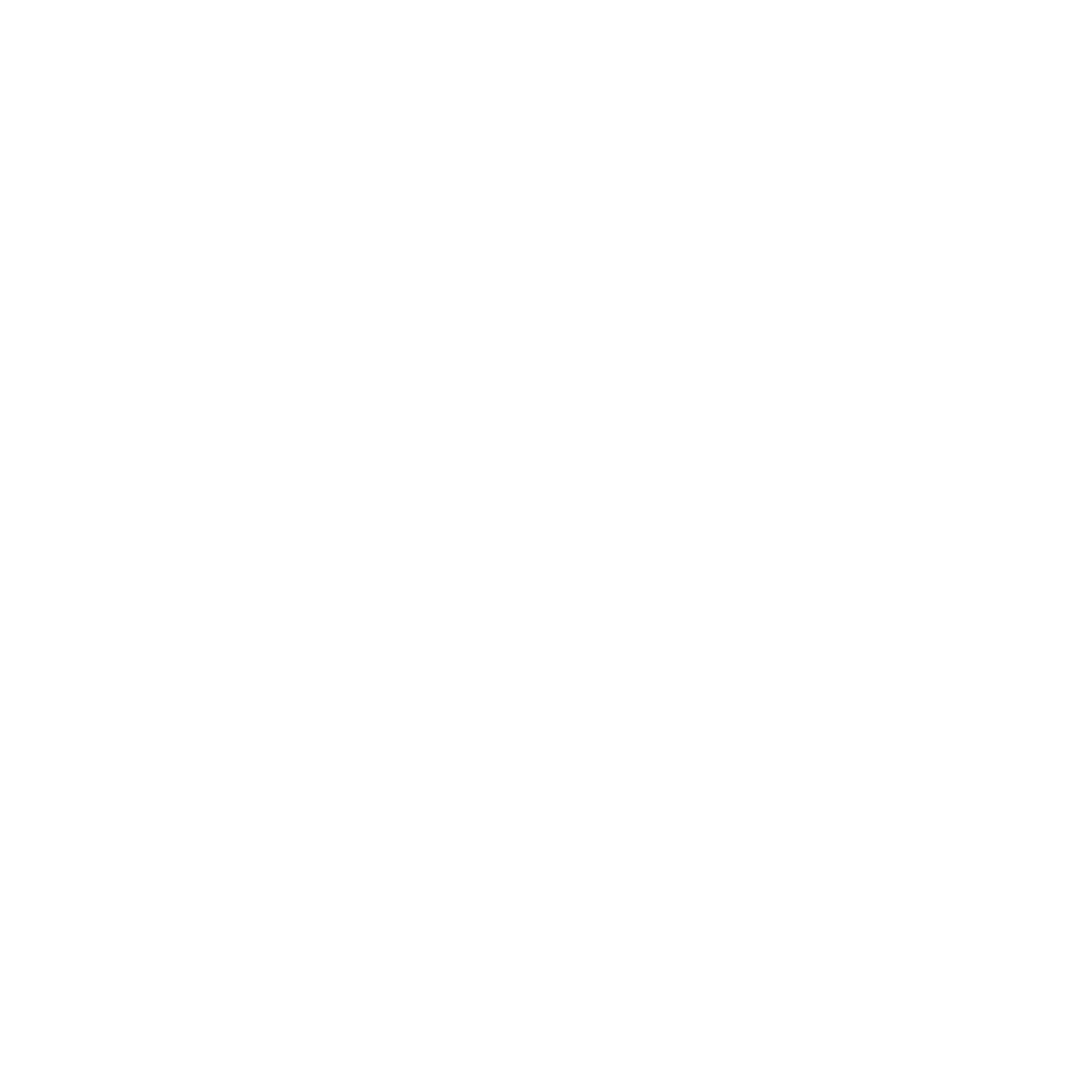 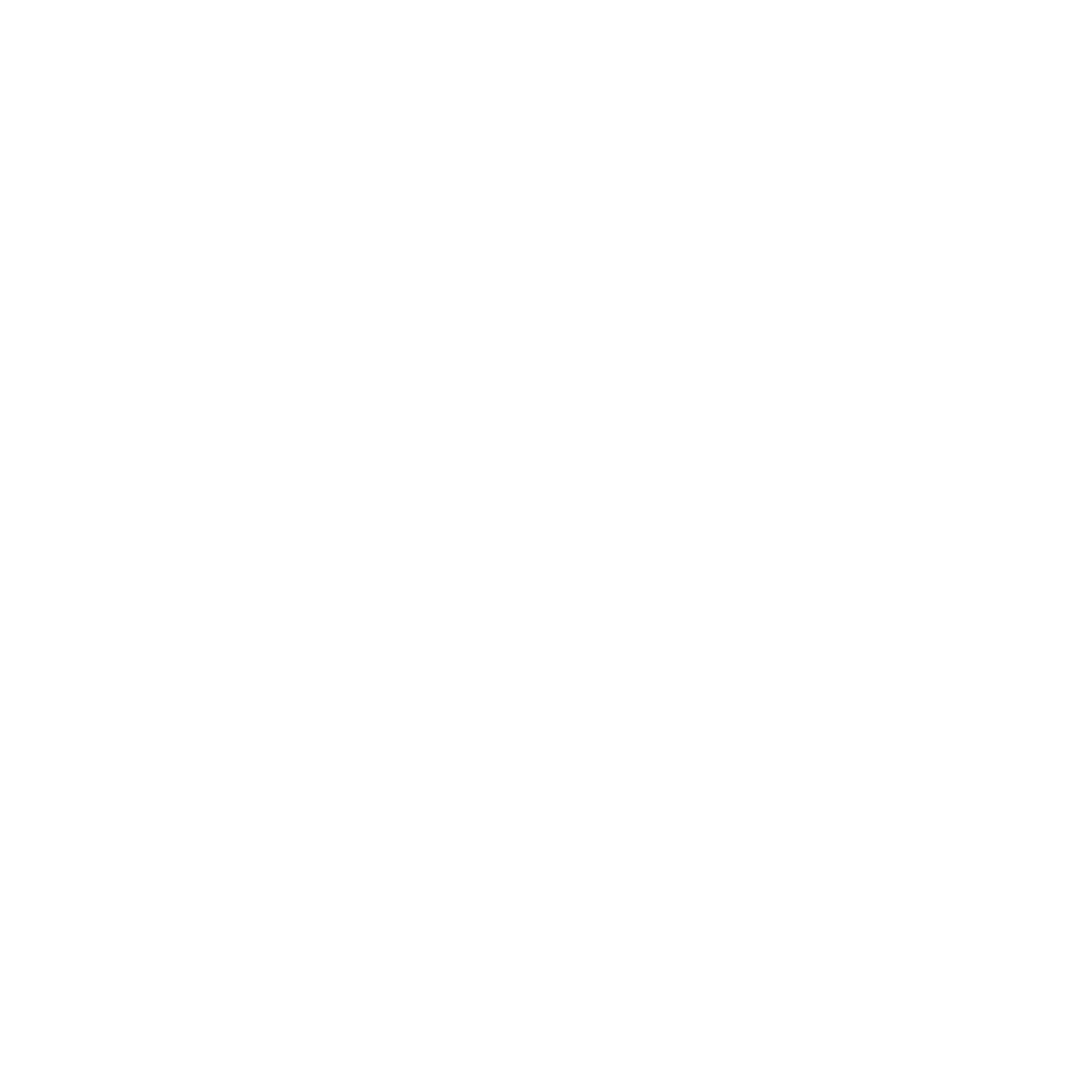 Decide where it will take placeDecide what your definition of success is when it’s completedWhat are the specific themes you want to bring up?What are your response options based on how the conversation develops?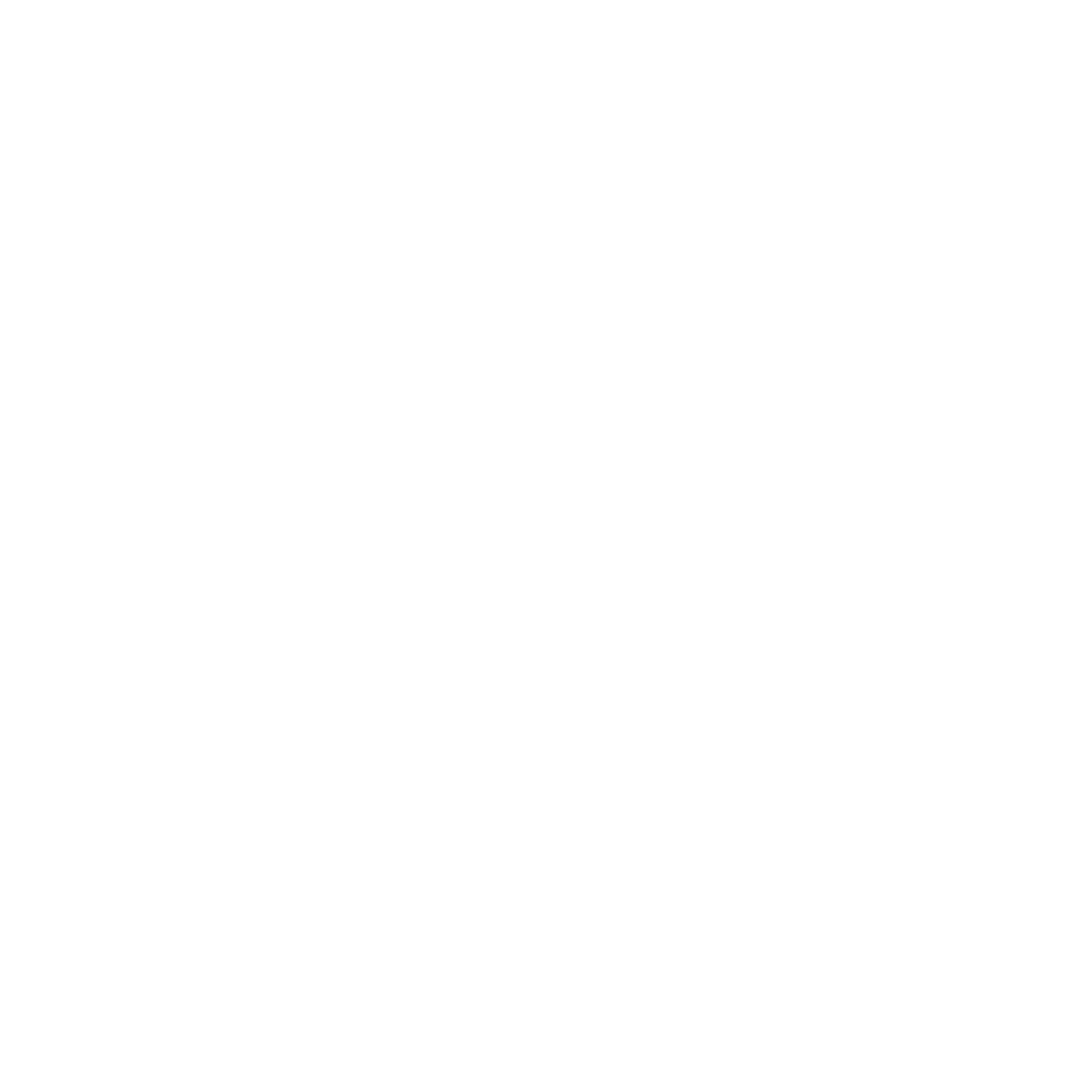 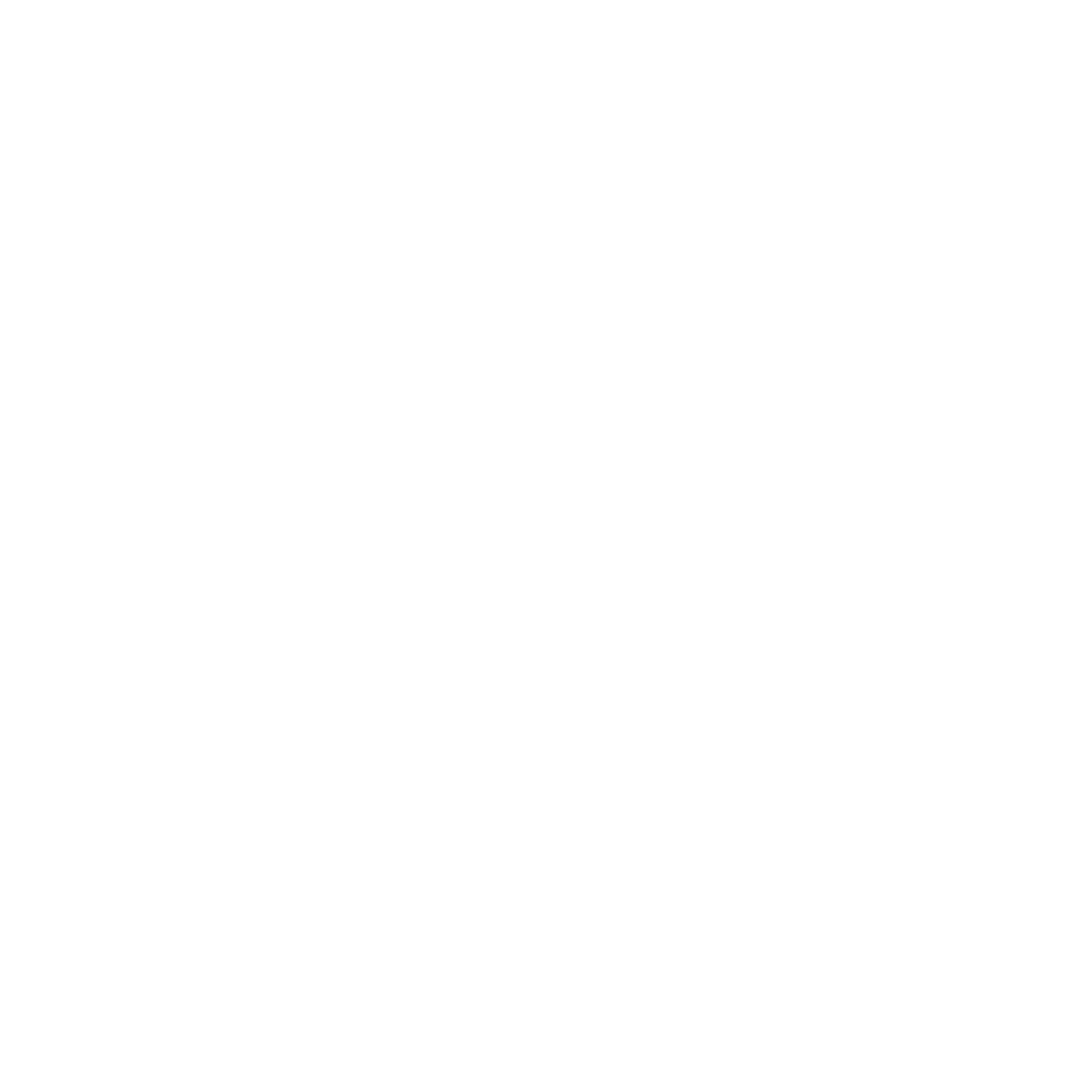 State your factsLay out the facts as you see themBe objective and unemotionalBe humble, honest, don’t assume they have bad motivesAsk if you’re right or wrong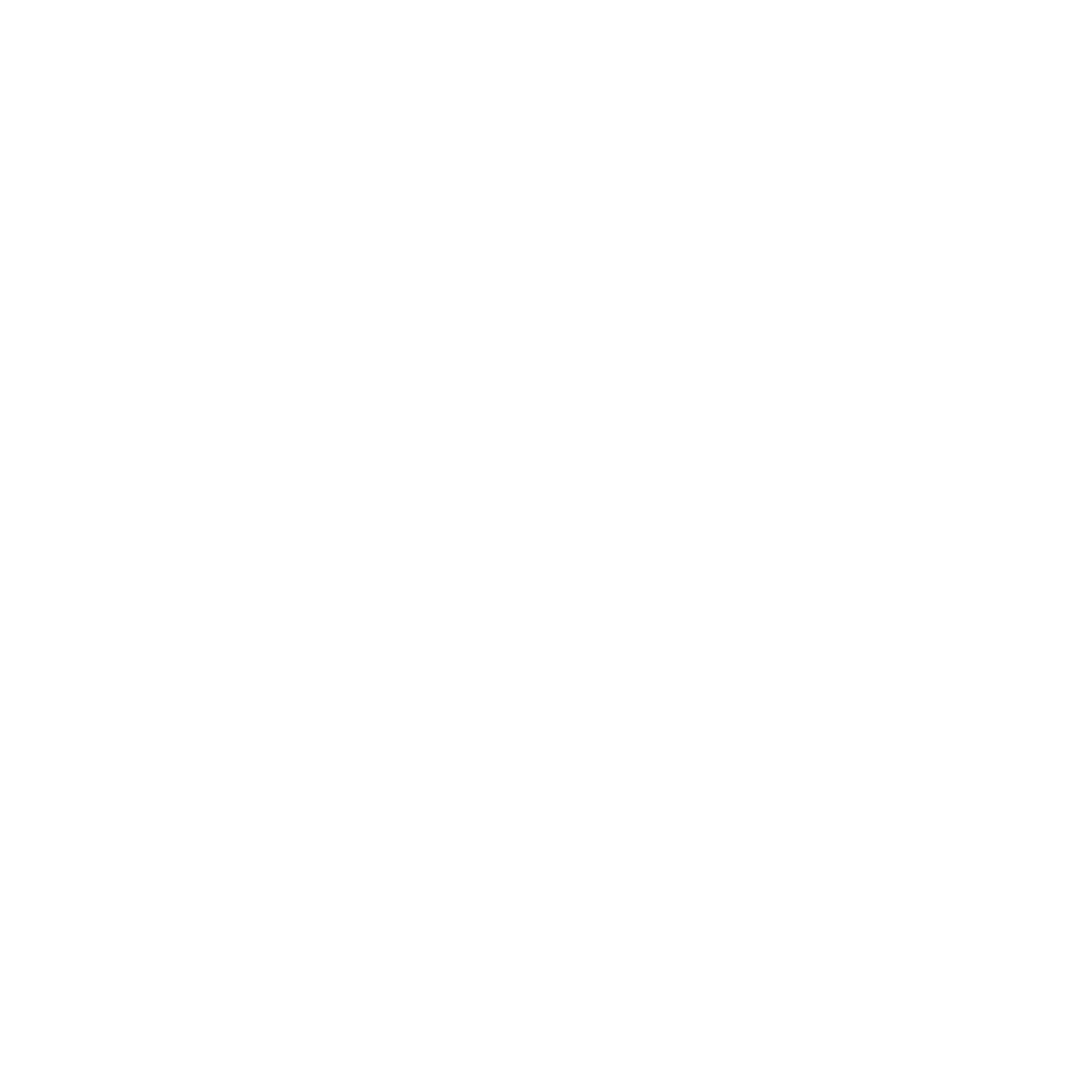 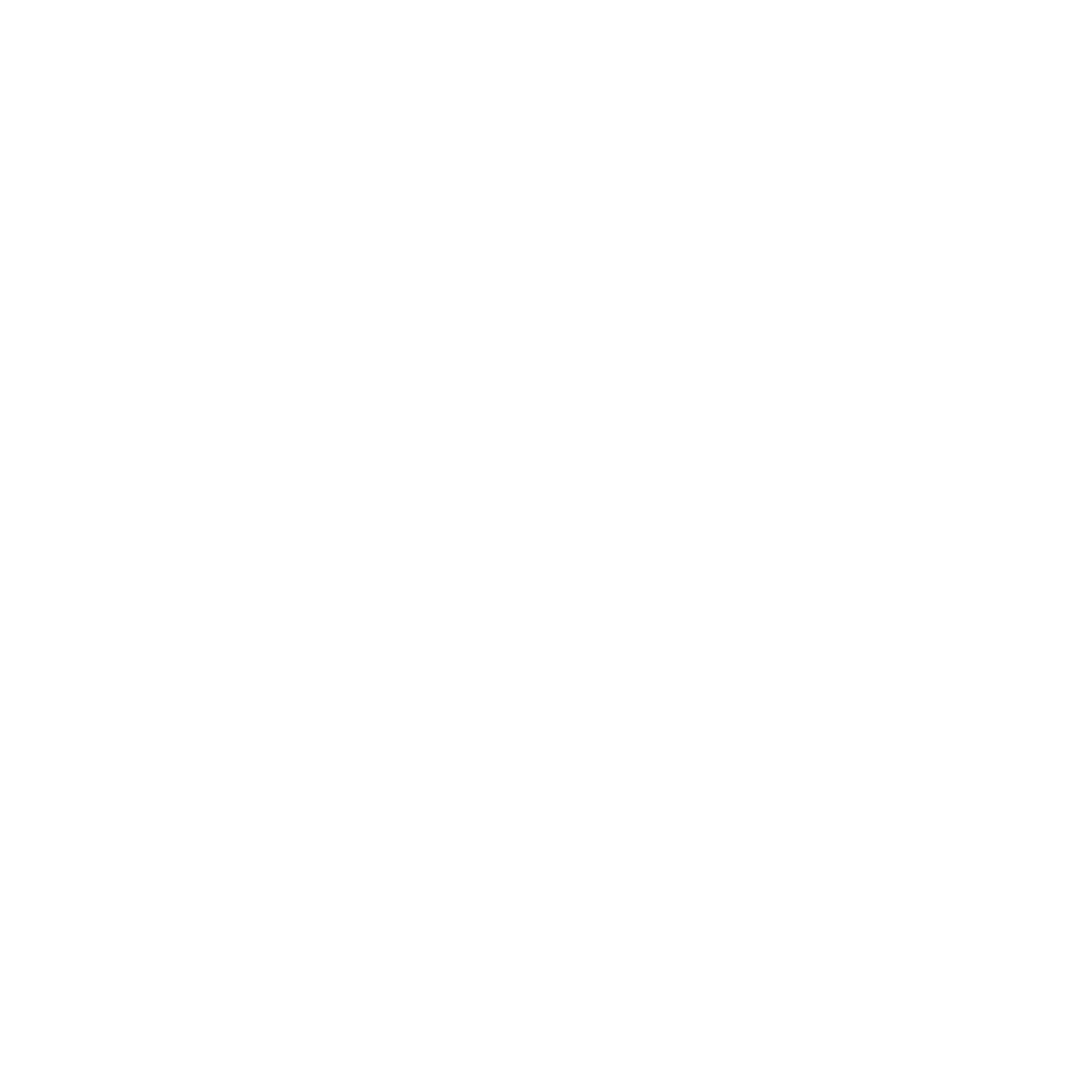 Talk about themes that you seeIdentify the patterns that you see in their behaviourDisrespect, lack of engagement, attitude or productivity issues?Ask for their perspective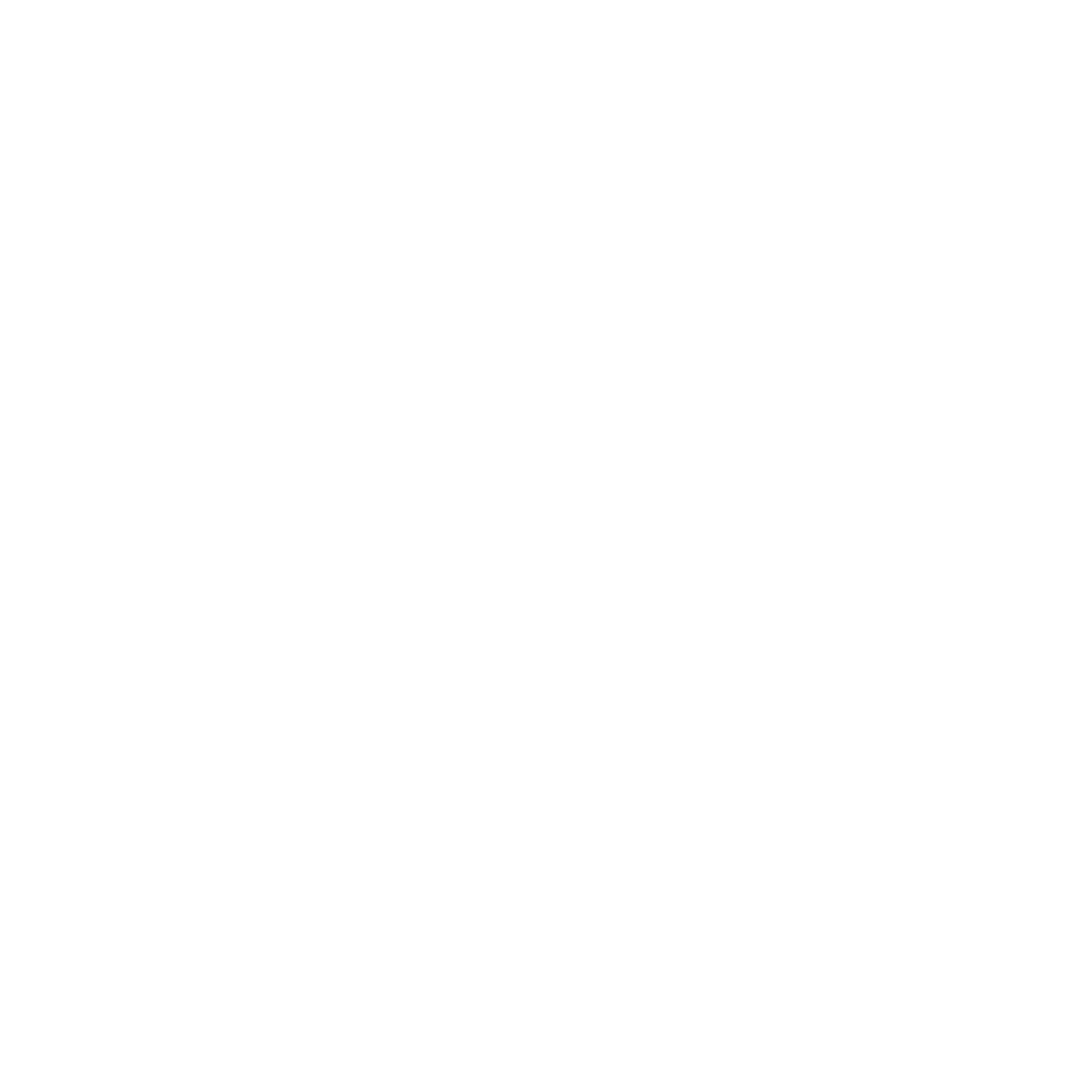 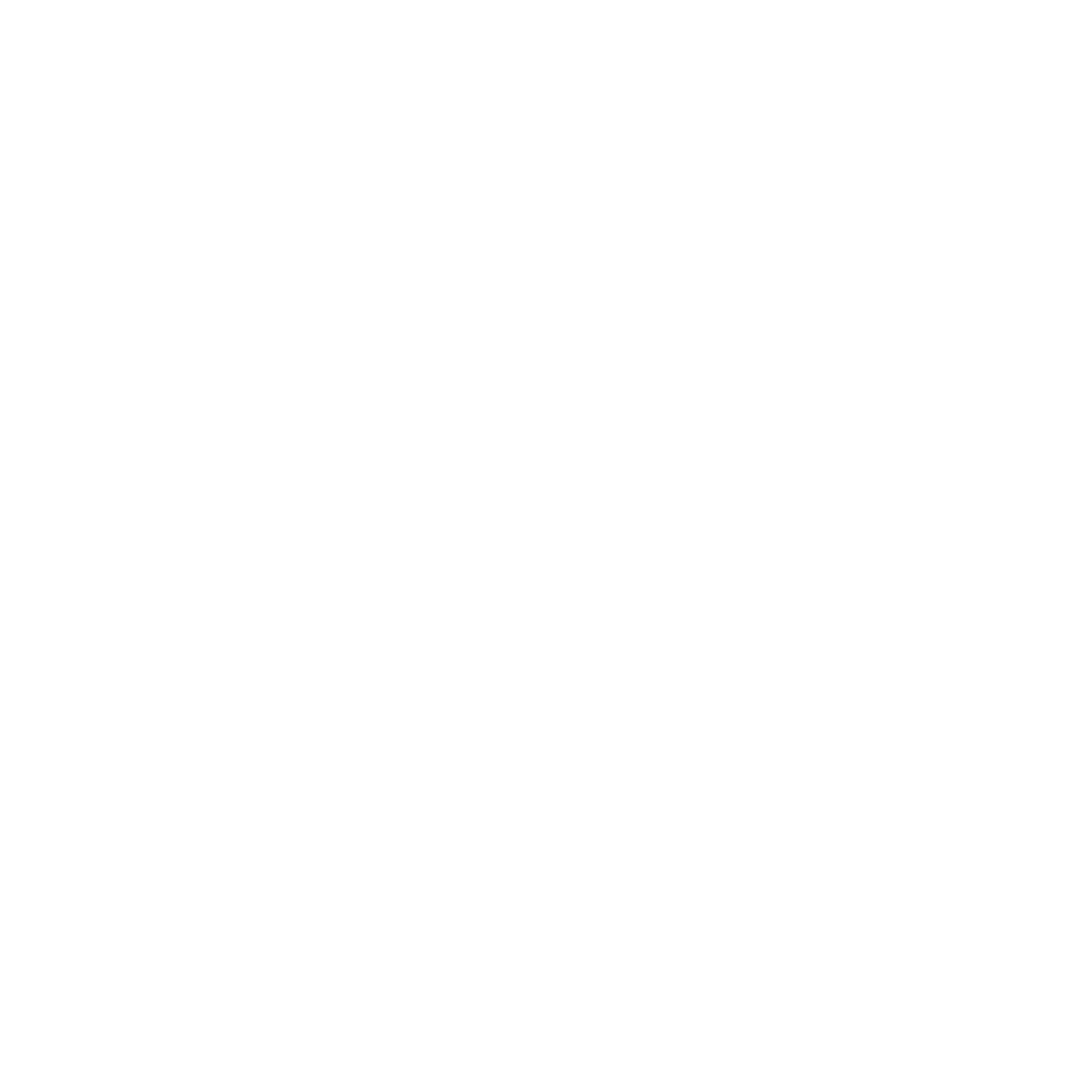 Listen carefully to understandBriefly summarize their comments so that they feel heard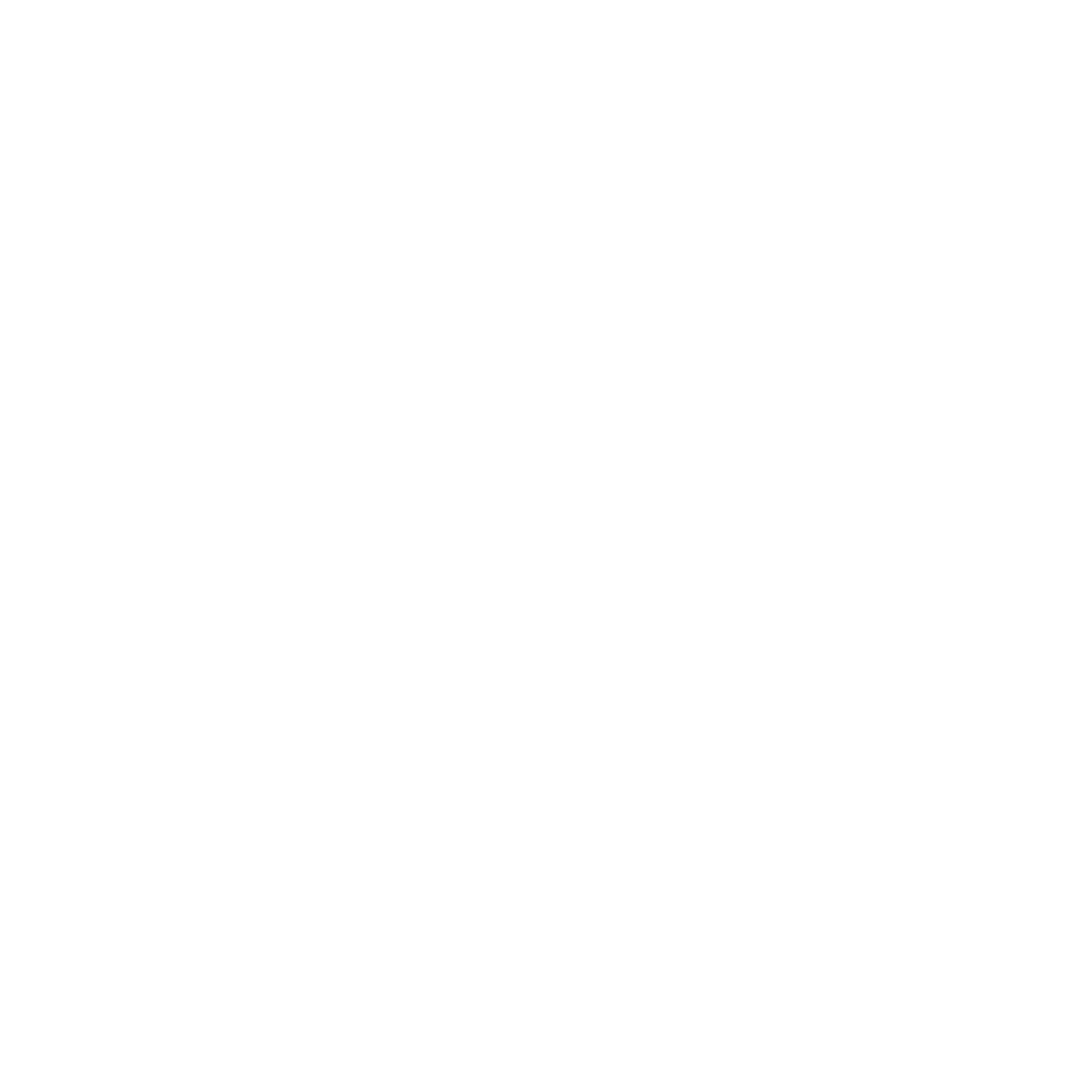 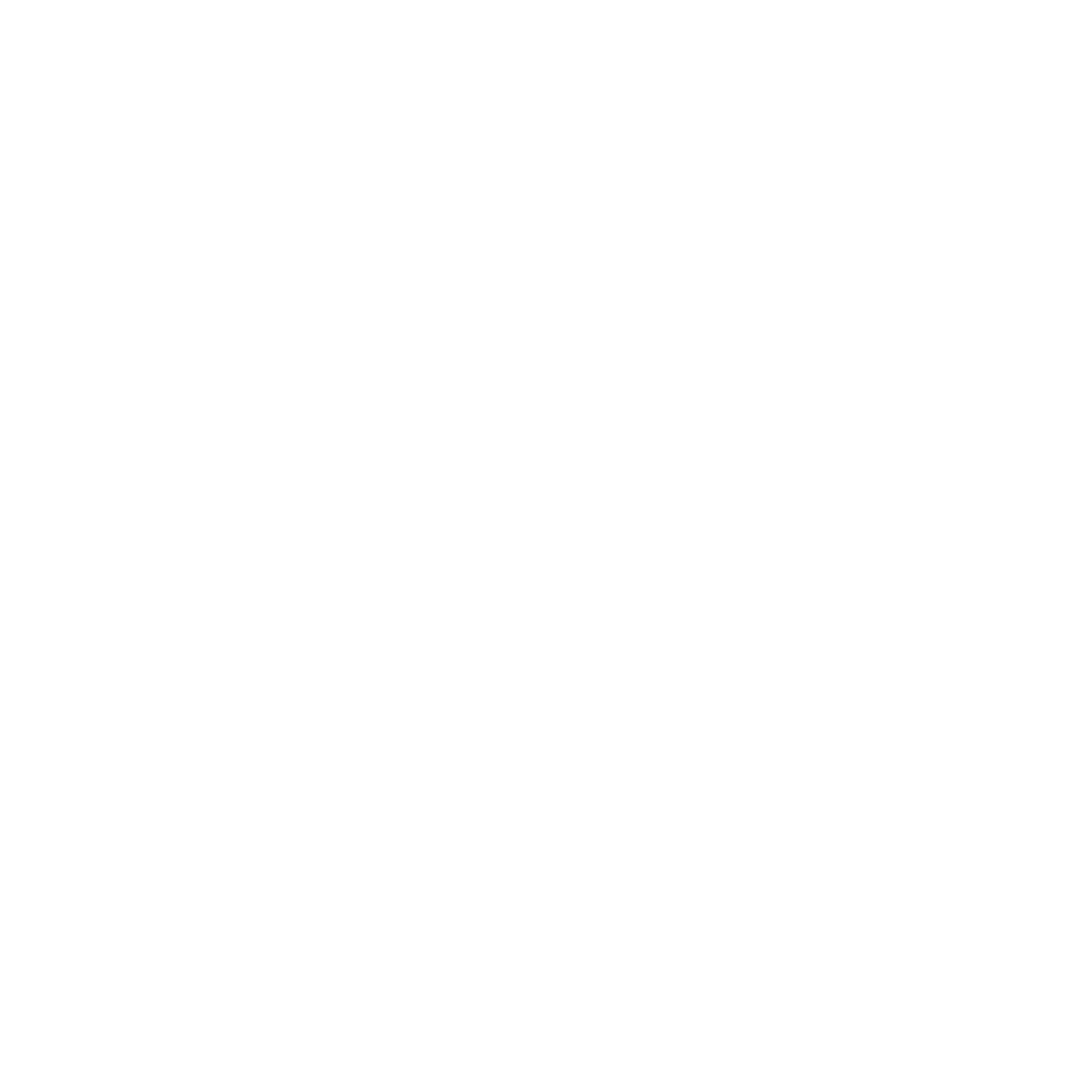 Agree on next stepsBe clear on the steps areAgree on what the consequences will be if the next steps are ignored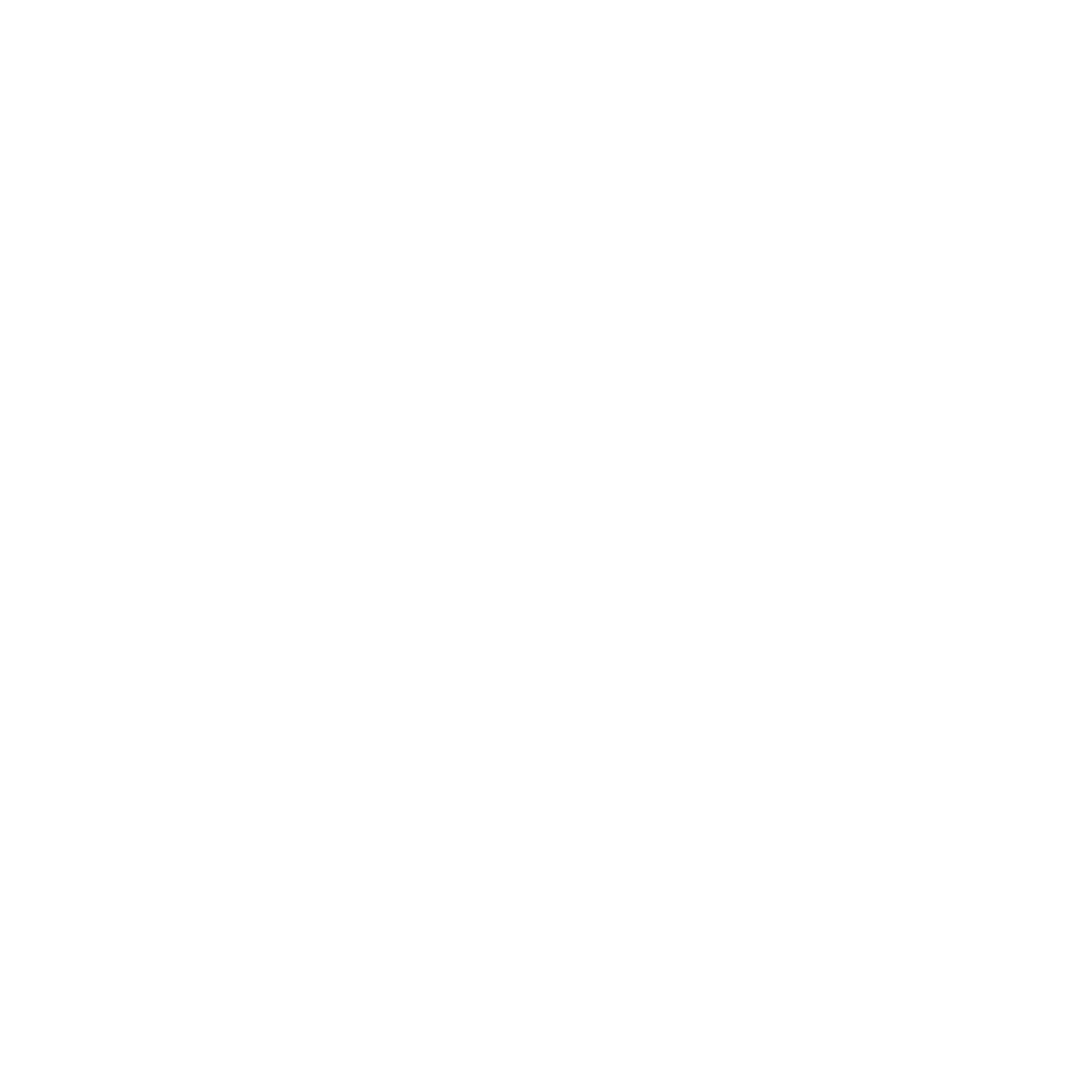 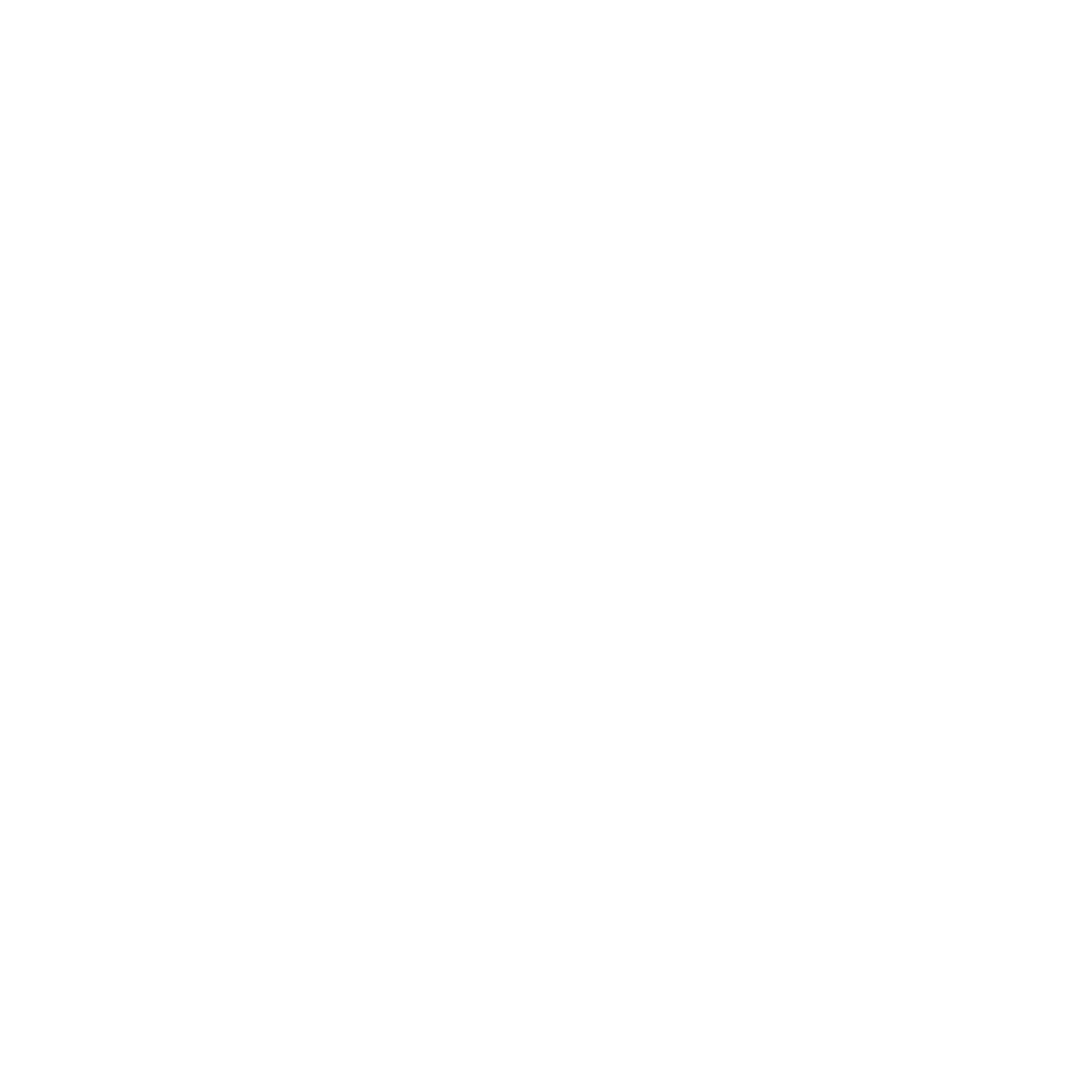 Agree on follow upDaily, weekly, mix or structured and unstructuredWatch for the 3 possible responses:Maturity – Hear feedback, own and adjust behaviourImmaturity – Blame someone or something elseRevenge – Choose to hurt the company rather than accept feedback